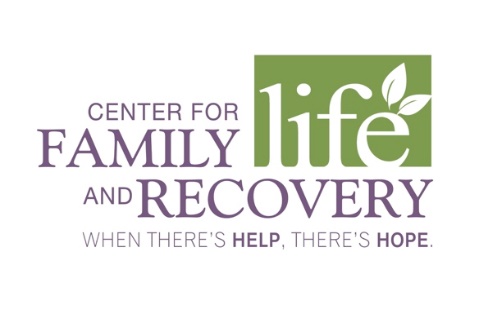 In partnership with the Professional Training Coalition of Oneida County	                TRAINING OPPORTUNITY            “Post-Partum Depression” with James Davis (LMHC)                                    “Miscarriage Grief” with Linda Zelows (LCSW-R)                                       Participants will learn: Through participation in this training, attendees will learn about post-partum depression. Participants will learn how to identify and support post-partum depression and the tools to help those affected by it.Who should attend: Social Workers, Addiction Treatment and/or Prevention Professionals, Case Managers, Residential Providers, Parole and Probation Staff, School Counselors, Marriage and Family Therapists and others serving individuals with co-occurring psychiatric and substance use disorders.--------------------------------------------------------------------------------------------------------------------------------Training Date/Title: “Post-Partum Depression”REGISTRATION DEADLINE: April 13, 2020Participant: _______________________________________________________________________  Position: _________________________________________________________________________      Employer: ________________________________________________________________________Payment type: check: _____ pay in person: _____ cc#: ___________________ ex: _ _ /_ _ ccv: _ _ _   Phone: (_____) _______________ Email: _______________________________________________TO REGISTER: Return form with non-refundable registration fee to: Center for Family Life and Recovery, Inc., 502 Court Street, Suite 401, Utica, NY 13502. **Registration confirmation will not be sent. Participants are considered registered when payment or P.O. number is received.  Receipts for payment are available – please indicate on the form if a receipt is needed.  P.O.s are accepted. You can pay online at www.WhenTheresHelpTheresHope.com Questions? Please contact Dominica Liscio via emaildliscio@cflrinc.org or by phone: 315.733.1709.